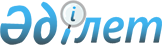 "Сарыкөл ауданы әкімінің аппараты" мемлекеттік мекемесі туралы ережені бекіту туралыҚостанай облысы Сарыкөл ауданы әкімдігінің 2022 жылғы 11 сәуірдегі № 49 қаулысы.
      "Қазақстан Республикасындағы жергілікті мемлекеттік басқару және өзін-өзі басқару туралы" Қазақстан Республикасы Заңының 31-бабына, "Мемлекеттік органдар мен олардың құрылымдық бөлімшелерінің қызметін ұйымдастырудың кейбір мәселелері туралы" Қазақстан Республикасы Үкіметінің 2021 жылғы 1 қыркүйектегі № 590 қаулысына сәйкес Сарыкөл ауданының әкімдігі ҚАУЛЫ ЕТЕДІ:
      1. Қоса берілген "Сарыкөл ауданы әкімінің аппараты" мемлекеттік мекемесі туралы ереже бекітілсін.
      2. "Сарыкөл ауданы әкімінің аппараты" мемлекеттік мекемесі Қазақстан Республикасының заңнамасында белгіленген тәртіпте:
      1) жоғарыда көрсетілген ереженің заңнамада белгіленген тәртіпте әділет органдарында мемлекеттік тіркелуін;
      2) осы қаулыға қол қойылған күннен бастап күнтізбелік жиырма күн ішінде оның қазақ және орыс тілдеріндегі қағаз және электрондық түрдегі көшірмесін Қазақстан Республикасы Әділет министрлігінің "Қазақстан Республикасының Заңнама және құқықтық ақпарат институты" шаруашылық жүргізу құқығындағы республикалық мемлекеттік кәсіпорнының Қостанай облысы бойынша филиалына ресми жариялау және Қазақстан Республикасы нормативтік құқықтық актілерінің эталондық бақылау банкіне енгізу үшін жіберілуін;
      3) осы қаулыны ресми жарияланғаннан кейін оны Cарыкөл ауданы әкімдігінің интернет-ресурсында орналастырылуын.
      3. Осы шешімнің орындалуын бақылау Сарыкөл ауданы әкімі аппаратының басшысына жүктелсін.
      4. Осы қаулы алғашқы ресми жарияланған күнінен кейін күнтізбелік он күн өткен соң қолданысқа енгізіледі. "Cарыкөл ауданы әкімінің аппараты" мемлекеттік мекемесі туралы ереже
      Ескерту. Ереже жаңа редакцияда - Қостанай облысы Сарыкөл ауданы әкімдігінің 07.08.2023 № 164 қаулысымен (алғашқы ресми жарияланған күнінен кейін күнтізбелік он күн өткен соң қолданысқа енгізіледі). 1. Жалпы ережелер
      1. "Cарыкөл ауданы әкімінің аппараты" мемлекеттік мекемесі (бұдан әрі - Cарыкөл ауданы әкімінің аппараты) әкімнің және жергілікті мемлекеттік басқарудың қызметін қамтамасыз ету саласында басшылықты жүзеге асыратын Қазақстан Республикасының мемлекеттік органы болып табылады.
      2. Cарыкөл ауданы әкімі аппаратының ведомстволары жоқ.
      3. Cарыкөл ауданы әкімінің аппараты өз қызметін Қазақстан Республикасының Конституциясына және заңдарына, Қазақстан Республикасының Президенті мен Үкіметінің актілеріне, өзге де нормативтік құқықтық актілерге, сондай-ақ осы ережеге сәйкес жүзеге асырады.
      4. Cарыкөл ауданы әкімінің аппараты мемлекеттік мекеменің ұйымдық - құқықтық нысанындағы заңды тұлға болып табылады, Қазақстан Республикасының Мемлекеттік Елтаңбасы бейнеленген мөрі және қазақ тілінде өз атауы бар мөртаңбалары, белгіленген үлгідегі бланкілері, Қазақстан Республикасының заңнамасына сәйкес қазынашылық органдарында шоттары болады.
      5. Cарыкөл ауданы әкімінің аппараты азаматтық - құқықтық қатынастарды өз атынан жасайды.
      6. Cарыкөл ауданы әкімінің аппараты, Қазақстан Республикасының заңнамасына сәйкес уәкілеттік берілген жағдайда ол мемлекеттің атынан азаматтық - құқықтық қатынастардың тарапы болуға құқылы.
      7. Cарыкөл ауданы әкімінің аппараты өз құзыретінің мәселелері бойынша заңнамада белгіленген тәртіппен "Cарыкөл ауданы әкімінің аппараты" мемлекеттік мекемесі басшысының бұйрықтарымен және Қазақстан Республикасының заңнамасында көзделген басқа да актілермен ресімделетін шешімдер қабылдайды.
      8. "Cарыкөл ауданы әкімінің аппараты" мемлекеттік мекемесінің құрылымы мен штат санының лимиті қолданыстағы заңнамаға сәйкес бекітіледі.
      9. Заңды тұлғаның орналасқан жері: 111600, Қазақстан Республикасы, Қостанай облысы, Cарыкөл ауданы, Cарыкөл кенті, Тәуелсіздік көшесі, 72.
      10. Осы ереже Cарыкөл ауданы әкімі аппаратының құрылтай құжаты болып табылады.
      11. Cарыкөл ауданы әкімі аппаратының қызметін қаржыландыру Қазақстан Республикасының заңнамасына сәйкес жергілікті бюджеттен жүзеге асырылады.
      12. Cарыкөл ауданы әкімінің аппаратына кәсіпкерлік субъектілерімен "Cарыкөл ауданы әкімінің аппараты" мемлекеттік мекемесінің өкілеттіктері болып табылатын міндеттерді орындау тұрғысынан шарттық қарым-қатынас жасауға тыйым салынады. Егер Cарыкөл ауданы әкімінің аппаратына заңнамалық актілермен кіріс әкелетін қызметті жүзеге асыру құқығы берілсе, онда алынған кіріс, егер Қазақстан Республикасының заңнамасында өзгеше белгіленбесе, мемлекеттік бюджетке жіберіледі. 2. Мемлекеттік органның мақсаттары мен өкілеттіктері
      13. Мақсаттары:
      1) мемлекеттік егемендікті, конституциялық құрылысты қорғау және нығайту, Қазақстан Республикасының қауіпсіздігін, аумақтық тұтастығын қамтамасыз ету бойынша Қазақстан Республикасы Президентінің саясатын өмірге енгізу;
      2) заңдылықты және құқықтық тәртіпті нығайту, азаматтардың құқықтық таным деңгейін арттыру және елдің қоғамдық - саяси өмірінде олардың белсенді азаматтық көзқарас ұстануы бойынша шараларды жүзеге асыру;
      3) аудандағы мемлекеттік, әлеуметтік-экономикалық саясат пен әлеуметтік және экономикалық үдерістерді басқарудың негізгі бағыттарын жүзеге асыру, осы мақсатта барлық атқарушы билік органдарының келісіп қызмет етуін қамтамасыз ету;
      4) Қазақстан Республикасының заңнамасында көзделген өзге де міндеттер.
      14. Өкілеттіктері:
      1) құқықтары:
      аудан әкімінің және әкімдігінің мүдделерін білдіру;
      өзінің құзіреті шегінде сұратуларды жіберу және мемлекеттік органдардан, лауазымды тұлғалар мен өзге ұйымдардан аудан әкімінің және әкімдігі құзыретінің мәселелері бойынша қажетті ақпаратты, құжаттар мен өзге де материалдарды алу;
      өзінің құзыретіндегі мәселелер бойынша аудан аумағында орналасқан ұйымдар басшыларына қажетті тапсырмалар беру (келісім бойынша);
      тиісті аумақта басқарудың тиімділігін арттыру мәселелері бойынша басқа мемлекеттік басқару органдарымен, қоғамдық өзін-өзі басқару органдарымен және басқа да ұйымдармен өзара іс-қимыл жасау;
      қолданыстағы заңнамаға сәйкес өзге де құқықтарды жүзеге асыру;
      2) міндеттер:
      Қазақстан Республикасының қолданыстағы заңнамасының нормаларын сақтау;
      Президенттің, Үкіметтің және өзге де орталық атқарушы органдардың, сондай-ақ облыс әкімі мен әкімдігінің актілері мен тапсырмаларын сапалы және уақытылы орындау.
      15. Функциялары:
      1) "Cарыкөл ауданы әкімінің аппараты" мемлекеттік мекемесінің құрылымдық бөлімшелерінде, жергілікті бюджеттен қаржыландырылатын атқарушы органдарда атқарушылық тәртіптің жай-күйіне талдау жүргізеді;
      2) әкімдік мәжілістерін, кеңестерді, семинарларды және басқа да іс-шараларды өткізуді жоспарлайды, оларды дайындау мен өткізуді ұйымдастырады, әкімдік мүшелерінің және жергілікті бюджеттен қаржыландырылатын атқарушы органдар басшыларының ұсыныстары бойынша әкімдік мәжілістерінде қаралатын мәселелердің тоқсан сайынғы тізбесін жасайды;
      3) әкімдіктің іс қағаздарын жүргізеді және әкімдікке, әкімге келіп түсетін хат-хабарларды өңдейді, басқа мемлекеттік органдар мен ұйымдардан келіп түсетін ақпаратты, сондай-ақ Cарыкөл ауданы әкімдігінің және әкімінің құзыретіне жататын мәселелер бойынша жеке және заңды тұлғалардың өтініштерін жинауды және өңдеуді қамтамасыз етеді;
      4) әкімдік қаулыларының, әкімнің шешімдері мен өкімдерінің жобаларын, "Cарыкөл ауданы әкімінің аппараты" мемлекеттік мекемесі басшысының бұйрықтарын дайындауды ұйымдастырады және қамтамасыз етеді;
      5) Қазақстан Республикасы Президентінің, Үкіметінің және орталық мемлекеттік органдарының, сондай-ақ облыс, аудан әкімінің және әкімдігінің актілері мен тапсырмаларының орындалуын бақылауды жүзеге асырады;
      6) аудан әкіміне бағынысты мемлекеттік басқару органдарының өзара іс-қимылын және қызметін үйлестіруді қамтамасыз етеді;
      7) заң қызметінің әкімдіктің нормативтік құқықтық актілерін әзірлеуге тікелей қатысуын қамтамасыз етеді, аудан әкімі мен әкімдігінің нормативтік құқықтық актілерін қабылдауды, мемлекеттік тіркеуді, сондай-ақ жинауды, сақтауды және есепке алуды қамтамасыз етеді;
      8) Қазақстан Республикасының Әкімшілік рәсімдік-процестік кодексінде көзделген тәртіпте әкімдік бөлімдері шығарған әкімшілік актілерге, әкімшілік әрекеттерге (әрекетсіздікке) шағымдарды қарауды жүзеге асырады;
      9) ақпараттық қоғам жағдайында мемлекеттік басқару органдарының азаматтармен және заңды тұлғалармен өзара іс-қимылын ұйымдастыратын әкімдіктің интернет-ресурсын қолдауды және дамытуды қамтамасыз етеді;
      10) аудан әкімі аппаратының және жергілікті бюджеттен қаржыландырылатын атқарушы органдардың кадрларының мониторингін жүзеге асырады;
      11) бос әкімшілік мемлекеттік лауазымдарға орналасуға конкурстар өткізуді ұйымдастыруды жүзеге асырады;
      12) жергілікті атқарушы органдардың мемлекеттік қызметшілерінің тәртіптік теріс қылықтарын қарау жөніндегі бірыңғай тәртіптік комиссияның қызметін ұйымдастыруды жүзеге асырады;
      13) ауданның жергілікті атқарушы органдарының мемлекеттік қызметшілерінің қызметін бағалау жөніндегі бірыңғай комиссияның қызметін ұйымдастыруды жүзеге асырады;
      14) функционалдық блоктар бойынша жергілікті атқарушы органдардың "Б" корпусының мемлекеттік әкімшілік лауазымдарын бөлу жөніндегі бірыңғай комиссияның қызметін ұйымдастыруды жүзеге асырады;
      15) терроризмнің алдын алу, оның зардаптарын барынша азайту және (немесе) жою саласында терроризмге қарсы іс-қимыл жөніндегі мемлекеттік саясатты іске асыруды жүзеге асырады;
      16) өңірлік деңгейде төтенше жағдайлар мен олардың салдарларының алдын алуға және жоюға бағытталған азаматтық қорғау саласындағы мемлекеттік саясатты іске асыруды жүзеге асырады;
      17) әкім және әкімдік шығарған актілерді тіркеуді жүргізеді, тиісті ресімдеуді және таратуды қамтамасыз етеді;
      18) құжаттамалық қамтамасыз етуді, оның ішінде тиісті құжат айналымын ұйымдастыру, ақпараттық технологияларды енгізу және дамыту жолымен жүзеге асырады, іс жүргізу ережелерінің сақталуын бақылау және мемлекеттік тілдің қолданылу аясын кеңейту;
      19) жеке және заңды тұлғалардың өтініштерін қабылдауды, тіркеуді және есепке алуды жүзеге асырады, аудан әкімінің, аудан әкімі орынбасарларының және Cарыкөл ауданы әкімі аппараты басшысының жеке тұлғаларды және заңды тұлғалар өкілдерін жеке қабылдауын ұйымдастырады;
      20) аудан әкімдігіне келіп түсетін жеке және заңды тұлғалардың өтініштерінің сапасына, қарау мерзімдеріне бақылауды жүзеге асырады;
      21) жергілікті деңгейде ақпараттық технологиялар және ақпараттық қауіпсіздік саласындағы мемлекеттік саясатты іске асыруды жүзеге асырады;
      22) өңірлік деңгейде мемлекеттің сыбайлас жемқорлыққа қарсы саясатын іске асыру бойынша іс-шаралар өткізеді;
      23) мемлекеттік наградалармен наградталатын адамдардың деректер базасын қалыптастыруды жүзеге асырады;
      24) Қазақстан Республикасы Президентінің, Қазақстан Республикасы мәжілісі, аудандық мәслихат депутаттарының, ауыл және ауылдық округ әкімдерінің сайлауын өткізуді ұйымдастыруды қамтамасыз етеді, сайлаушылар тізімін жүргізуді жүзеге асырады;
      25) алқабилерге кандидаттардың алдын ала тізімдерін жүргізу және өзектілендіруді қамтамасыз ету арқылы қылмыстық сот ісін жүргізуде алқабилердің қатысуымен байланысты қоғамдық қатынастар саласындағы мемлекеттік саясатты іске асыруды жүзеге асырады;
      26) әкімшілік-аумақтық құрылым саласында мемлекеттік саясатты іске асырады, облыс әкімдігіне ауданның әкімшілік-аумақтық құрылымын өзгерту туралы ұсыныстар енгізеді;
      27) мемлекеттік органның персоналды басқару стратегиясын әзірлеу және іске асыру;
      28) мемлекеттік органның кадр құрамын, оның ішінде мамандық және біліктілік бойынша қажеттілігін талдау және жоспарлау;
      29) аудан аумағында жұмылдыру дайындығы және жұмылдыру бойынша іс-шаралардың орындалуын қамтамасыз етеді;
      30) жергілікті әскери басқару органдарына олардың бейбіт уақыттағы және жұмылдыру жарияланған кездеғі жұмысына жәрдем көрсетеді, тиісті әкімшілік-аумақтық бірліктер аумағында әскери-экономикалық және командалық-штабтық оқулар өткізуге қатысады;
      31) тиісті әкімшілік-аумақтық бірліктер шегінде мемлекеттік органдар мен ұйымдарды жұмылдыру, соғыс жағдайы кезеңінде және соғыс уақытында жұмыс істеуге көшіру жөніндегі іс-бірліктер іс-шаралар кешенін іске асыруды қамтамасыз етеді;
      32) ауданның жұмылдыру жоспарын әзірлейді, облыс әкімдігімен келіседі және бекітеді, сондай - ақ әкімшілік-аумақтық бірліктер шегінде жұмылдыру дайындығы бойынша іс-шаралар өткізеді;
      33) жұмылдыру дайындығы мақсатында әкімшілік-аумақтық бөлініс ұйымдармен жұмылдыру, соғыс жағдайы кезеңінде және соғыс уақытында тауарлар өндіруге, жұмыстар орындауға және қызметтер көрсетуге шарттар (келісімшарттар) жасасады;
      34) облыс әкімдігіне жұмылдыру дайындығын жетілдіру жөнінде ұсыныстар енгізеді;
      35) мемлекеттік органдармен бірлесіп экономиканы жұмылдыру жоспарларын орындауға экономиканы дайындау жөніндегі іс-шараларды жүргізеді;
      36) жұмылдыру жариялау кездегі іс-қимыл тәртібі туралы халық арасында түсіндіру жұмыстарын жүргізеді. 3. Мемлекеттік орган басшысының мәртебесі, өкілеттіктері
      16. Cарыкөл ауданы әкімінің аппаратына басшылықты "Cарыкөл ауданы әкімінің аппараты" мемлекеттік мекемесіне жүктелген міндеттердің орындалуына және оның функцияларын жүзеге асыруына дербес жауапты болатын басшы жүзеге асырады.
      17. Cарыкөл ауданы әкімі аппаратының басшысын Cарыкөл ауданының әкімі лауазымға тағайындайды және лауазымнан босатады.
      18. Cарыкөл ауданы әкімі аппараты басшысының өкілеттіктері:
      1) Қазақстан Республикасының қолданыстағы заңнамасына сәйкес меншік нысанына қарамастан мемлекеттік органдарда, өзге де ұйымдарда "Cарыкөл ауданы әкімінің аппараты" мемлекеттік мекемесін білдіреді;
      2) "Cарыкөл ауданы әкімінің аппараты" мемлекеттік мекемесінің атынан сенімхатсыз әрекет етеді;
      3) "Cарыкөл ауданы әкімінің аппараты" мемлекеттік мекемесінде сыбайлас жемқорлыққа қарсы іс-қимылға бағытталған шараларды қабылдайды, сыбайлас жемқорлыққа қарсы тиісті шараларды қабылдамағаны үшін дербес жауапты болады;
      4) "Cарыкөл ауданы әкімінің аппараты" мемлекеттік мекемесінің жұмысын ұйымдастырады және басшылық етеді және жүктелген міндеттер мен функциялардың орындалуына дербес жауапты болады;
      5) бұйрықтар шығарады;
      6) қызметтік құжаттамаға қол қояды;
      7) "Cарыкөл ауданы әкімінің аппараты" мемлекеттік мекемесінің техникалық қызмет көрсетуді жүзеге асыратын және "Cарыкөл ауданы әкімінің аппараты" мемлекеттік мекемесінің жұмыс істеуін қамтамасыз ететін және еңбек қатынастары мәселелері оның құзыретіне жатқызылған мемлекеттік қызметшілер болып табылмайтын "Cарыкөл ауданы әкімінің аппараты" мемлекеттік мекемесінің қызметкерлерін тағайындайды, босатады, тәртіптік жазаға тартады және оларға қатысты көтермелеу шараларын қолданады;
      8) жеке тұлғаларды және заңды тұлғалардың өкілдерін жеке қабылдауды жүзеге асырады;
      9) өз құзыретіне жататын мәселелер бойынша Қазақстан Республикасының заңнамасына сәйкес өзге де өкілеттіктерді жүзеге асырады. Cарыкөл ауданы әкімі аппараты басшысы болмаған кезеңде оның өкілеттіктерін орындауды қолданыстағы заңнамаға сәйкес оны алмастыратын адам жүзеге асырады. 4. Мемлекеттік органның мүлкі
      19. Cарыкөл ауданы әкімінің аппаратының заңнамада көзделген жағдайларда жедел басқару құқығында оқшауланған мүлкі болуы мүмкін. Cарыкөл ауданы әкімі аппаратының мүлкі оған меншік иесі берген мүлік, сондай-ақ өз қызметі нәтижесінде сатып алынған мүлік (ақшалай кірістерді қоса алғанда) және Қазақстан Республикасының заңнамасында тыйым салынбаған өзге де көздер есебінен қалыптастырылады.
      20. Cарыкөл ауданы әкімінің аппаратына бекітілген мүлік коммуналдық меншікке жатады.
      21. Егер заңнамада өзгеше көзделмесе, Cарыкөл ауданы әкімінің аппараты өзіне бекітілген мүлікті және қаржыландыру жоспары бойынша өзіне бөлінген қаражат есебінен сатып алынған мүлікті өз бетімен иеліктен шығаруға немесе оған өзгедей тәсілмен билік етуге құқығы жоқ. 5. Мемлекеттік органды қайта ұйымдастыру және тарату
      22. Cарыкөл ауданы әкімінің аппаратын қайта ұйымдастыру және тарату Қазақстан Республикасының Азаматтық кодексіне сәйкес жүзеге асырылады.
					© 2012. Қазақстан Республикасы Әділет министрлігінің «Қазақстан Республикасының Заңнама және құқықтық ақпарат институты» ШЖҚ РМК
				
      Аудан әкімі 

А. Балғарин
Әкімдіктің2022 жылғы "11" сәуірдегі№ 49 қаулысыменбекітілген